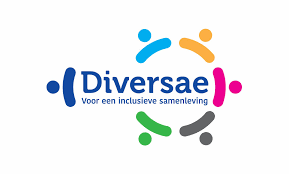 WEBINAR HET PUBERBREINBeste ouders/verzorgers,Pubers…..heb jij ze ook in huis? Dan ben je welkom bij de online lezing die wij, Diversae in samenwerking met de gemeente Venlo kosteloos mogen aanbieden. Aletta heeft het over het puberbrein, het gedrag van pubers en hoe wij ermee moeten omgaan of liever gezegd hoe wij bepaalde dingen moeten accepteren. Dit doet ze met heel veel humor. We hebben drie data voor u gereserveerd: 25 en 27 januari en op 8 februari 2022. U kunt zich aanmelden via onderstaande link en aangeven wanneer u wilt aansluiten. Doe het snel want we hebben vorig jaar mogen ervaren dat het storm liep. De avond start om 19.30 uur en duurt tot 21.00 uur. Zorg dat u op tijd inlogt zodat we ook op tijd kunnen starten.Deze online bijeenkomst is speciaal voor ouders uit Venlo van OGVO: het Blariacumcollege, College Den Hulster en het Valuascollege. Meld je aan voor deze bijeenkomst want het geeft echt hele mooie inzichten. U kunt uzelf al aanmelden via onderstaande link. https://pubers.webinargeek.com/het-puberbrein-een-handleiding-via-diversaeMet vriendelijke groet,Warda BouteibiNajat Toub-Arssiwww.diversae.nl 